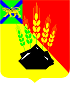 ДУМАМИХАЙЛОВСКОГО  МУНИЦИПАЛЬНОГО                                      РАЙОНА РЕШЕНИЕс. Михайловка24.12.2012г.	            № 367О Порядке поступления обращений изаявлений  в комиссию по соблюдениютребований к служебному поведению муниципальных служащих аппаратаДумы Михайловского муниципальногорайона и урегулированию конфликтаинтересовВ соответствии с Федеральным законом от 25 декабря 2008 года N 273-ФЗ "О противодействии коррупции", Указом Президента РФ от 1 июля 2010 года N 821 "О комиссиях по соблюдению требований к служебному поведению федеральных государственных служащих и урегулированию конфликта интересов", руководствуясь Уставом Михайловского муниципального района, Дума Михайловского муниципального района Р Е Ш И Л А:1. Утвердить  Порядок  поступления обращения гражданина, замещавшего должность муниципальной службы, включенную в Перечень должностей муниципальной службы в аппарате Думы Михайловского муниципального района, при назначении на которые граждане и при замещении которых муниципальные служащие обязаны представлять сведения о своих доходах, об имуществе и обязательствах имущественного характера, а также сведения о доходах, об имуществе и обязательствах имущественного характера своих супруги (супруга) и несовершеннолетних детей, о даче согласия на замещение должности в коммерческой или некоммерческой организации либо на выполнение работы на условиях гражданско-правового договора в коммерческой или некоммерческой организации, если отдельные функции по управлению этими организациями входили в должностные (служебные) обязанности муниципального служащего до истечения двух лет со дня увольнения с муниципальной службы (Приложение 1).2. Утвердить Порядок поступления заявления от муниципального служащего аппарата Думы Михайловского муниципального района  о невозможности по объективным причинам представить сведения о доходах, об имуществе и обязательствах имущественного характера своих супруги (супруга) и несовершеннолетних детей (Приложение 2).3. Настоящее решение подлежит  обнародованию.4. Настоящее решение направить главе района для подписания.Председатель Думы Михайловскогомуниципального района        	В.В. ОстапецПОРЯДОК ПОСТУПЛЕНИЯ ОБРАЩЕНИЯ ГРАЖДАНИНА,ЗАМЕЩАВШЕГО ДОЛЖНОСТЬ МУНИЦИПАЛЬНОЙ СЛУЖБЫ, ВКЛЮЧЕННУЮ В ПЕРЕЧЕНЬ ДОЛЖНОСТЕЙ МУНИЦИПАЛЬНОЙ СЛУЖБЫ В АППАРАТЕ ДУМЫ МИХАЙЛОВСКОГО МУНИЦИПАЛЬНОГО РАЙОНА, ПРИ НАЗНАЧЕНИИ НА КОТОРЫЕ ГРАЖДАНЕ И ПРИ ЗАМЕЩЕНИИ КОТОРЫХ МУНИЦИПАЛЬНЫЕ СЛУЖАЩИЕ ОБЯЗАНЫ ПРЕДСТАВЛЯТЬ СВЕДЕНИЯ О СВОИХ ДОХОДАХ, ОБ ИМУЩЕСТВЕ И ОБЯЗАТЕЛЬСТВАХ ИМУЩЕСТВЕННОГО ХАРАКТЕРА, А ТАКЖЕ СВЕДЕНИЯ О ДОХОДАХ, ОБ ИМУЩЕСТВЕ И ОБЯЗАТЕЛЬСТВАХ ИМУЩЕСТВЕННОГО ХАРАКТЕРА СВОИХ СУПРУГИ (СУПРУГА) И НЕСОВЕРШЕННОЛЕТНИХ ДЕТЕЙ,  О ДАЧЕ СОГЛАСИЯ НА ЗАМЕЩЕНИЕ ДОЛЖНОСТИ В КОММЕРЧЕСКОЙ ИЛИ НЕКОММЕРЧЕСКОЙ ОРГАНИЗАЦИИ ЛИБО НА ВЫПОЛНЕНИЕ РАБОТЫ НА УСЛОВИЯХ ГРАЖДАНСКО-ПРАВОВОГО ДОГОВОРА В КОММЕРЧЕСКОЙ ИЛИ НЕКОММЕРЧЕСКОЙ ОРГАНИЗАЦИИ, ЕСЛИ ОТДЕЛЬНЫЕ ФУНКЦИИ ПОУПРАВЛЕНИЮ ЭТИМИ ОРГАНИЗАЦИЯМИ ВХОДИЛИ В ДОЛЖНОСТНЫЕ (СЛУЖЕБНЫЕ) ОБЯЗАННОСТИ МУНИЦИПАЛЬНОГО СЛУЖАЩЕГО ДО ИСТЕЧЕНИЯ  ДВУХ ЛЕТ СО ДНЯ УВОЛЬНЕНИЯ С МУНИЦИПАЛЬНОЙ СЛУЖБЫ1. Порядок поступления обращения гражданина, замещавшего должность муниципальной службы, включенную в перечень должностей муниципальной службы в аппарате Думы Михайловского муниципального района, при назначении на которые граждане и при замещении которых муниципальные служащие обязаны представлять сведения о своих доходах, об имуществе и обязательствах имущественного характера, а также сведения о доходах, об имуществе и обязательствах имущественного характера своих супруги (супруга) и несовершеннолетних детей, принятый решением Думы Михайловского муниципального района от 24.12.2012 года N 365 (далее - гражданин), о даче согласия на замещение должности в коммерческой или некоммерческой организации либо на выполнение работы на условиях гражданско-правового договора в коммерческой или некоммерческой организации, если отдельные функции по управлению этими организациями входили в должностные (служебные) обязанности муниципального служащего до истечения двух лет со дня увольнения с муниципальной службы, разработан во исполнение подпункта "б" пункта 16 Положения "О комиссиях по соблюдению требований к служебному поведению федеральных государственных служащих и урегулированию конфликта интересов", утвержденного Указом Президента Российской Федерации от 1 июля 2010 года N 821.2. Поступившее обращение гражданина о даче согласия на замещение должности в коммерческой или некоммерческой организации либо на выполнение работы на условиях гражданско-правового договора в коммерческой или некоммерческой организации, если отдельные функции по управлению этими организациями входили в должностные (служебные) обязанности муниципального служащего до истечения двух лет со дня увольнения с муниципальной службы (далее - обращение), регистрируется в аппарате Думы Михайловского муниципального района  и ставится на учет муниципальным служащим аппарата Думы Михайловского муниципального района, ответственным за кадровую работу, и направляется Председателю Комиссии по соблюдению требований к служебному поведению муниципальных служащих аппарата Думы Михайловского муниципального района  и урегулированию конфликта интересов (далее - Комиссия).3. Председатель Комиссии при поступлении к нему обращения организует рассмотрение обращения Комиссией в соответствии с Положением "О комиссии по соблюдению требований к служебному поведению муниципальных служащих аппарата Думы Михайловского муниципального района  и урегулированию конфликта интересов", утвержденным решением Думы Михайловского муниципального района от 24.12.2012  N 369.                                                                                                                                                                                    Приложение 2	к решению Думы Михайловского	муниципального района	от 24.12.2012г. № 367ПОРЯДОКПОСТУПЛЕНИЯ ЗАЯВЛЕНИЯ ОТ МУНИЦИПАЛЬНОГОСЛУЖАЩЕГО АППАРАТА ДУМЫ Михайловского муниципального района О НЕВОЗМОЖНОСТИ ПО ОБЪЕКТИВНЫМ ПРИЧИНАМ ПРЕДСТАВИТЬ  СВЕДЕНИЯ О ДОХОДАХ, ОБ ИМУЩЕСТВЕ И ОБЯЗАТЕЛЬСТВАХ  ИМУЩЕСТВЕННОГО ХАРАКТЕРА СВОИХ СУПРУГИ (СУПРУГА)  И НЕСОВЕРШЕННОЛЕТНИХ ДЕТЕЙ1. Порядок поступления заявления от муниципального служащего аппарата Думы Михайловского муниципального района  о невозможности по объективным причинам представить сведения о доходах, об имуществе и обязательствах имущественного характера своих супруги (супруга) и несовершеннолетних детей разработан во исполнение подпункта "б" пункта 16 Положения "О комиссиях по соблюдению требований к служебному поведению федеральных государственных служащих и урегулированию конфликта интересов", утвержденного Указом Президента Российской Федерации от 1 июля 2010 года N 821.2. Заявление о невозможности по объективным причинам представить сведения о доходах, об имуществе и обязательствах имущественного характера своих супруги (супруга) и несовершеннолетних детей (далее - заявление) подается муниципальным служащим в аппарат Думы Михайловского муниципального района.3.  Работник аппарата Думы Михайловского муниципального района, ответственный за кадровую работу, в день поступления заявления регистрирует его и учитывает.4. В день регистрации заявления о нем информируется Председатель Комиссии по соблюдению требований к служебному поведению муниципальных служащих аппарата  Думы Михайловского муниципального района  и урегулированию конфликта интересов (далее - Комиссия).5. Председатель Комиссии, при поступлении к нему информации о поступившем заявлении, организует рассмотрение заявления Комиссией в соответствии с Положением "О комиссии по соблюдению требований к служебному поведению муниципальных служащих аппарата Думы Михайловского муниципального района  и урегулированию конфликта интересов", утвержденным решением Думы Михайловского муниципального района  от  24.12.2012   года N 369.